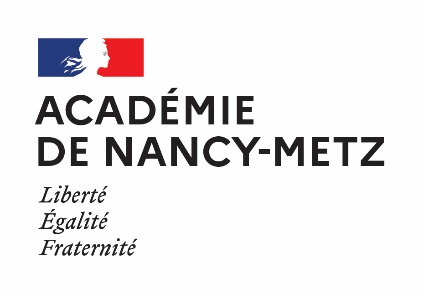 SOMMAIREBEF18 - REP	3FORMATIONS PROPOSÉES À L'INSCRIPTION INDIVIDUELLE	3FIL - FORMATIONS D'INITIATIVE LOCALE	3BEF18 - REPFORMATIONS PROPOSÉES À L'INSCRIPTION INDIVIDUELLEFIL - FORMATIONS D'INITIATIVE LOCALE67106 - BEF18 : FORMATION DES NOUVEAUX ARRIVANTS EN REP + [23A0121032]Quels sont les objectifs de formation proposés aux stagiaires ? : Enrichir individuellement et collectivement ses pratiques pédagogiques dans le réseau en portant une analyse critique et constructive.Contenus de la formation : Formation à destination des nouveaux personnels d'enseignement en REP +. Elle vous propose d'échanger sur les pratiques et d'élaborer de nouvelles perspectives de travail.Public à qui s'adresse la formation : Nouveaux personnels d'enseignement en REP +Forme : 1 x 1 j en présentiel. (6h )Type d'inscription : Public désignéLien : https://www.ac-nancy-metz.fr/eafc-bef-reseau-education-prioritaire-124859Places : 2065564 - BEF18 : FIL REP+ 1 [23A0120039]Quels sont les objectifs de formation proposés aux stagiaires ? : objectifContenus de la formation : contenuPublic à qui s'adresse la formation : Equipe inter-catégorielle d'établissement.Forme : 2 x 1 j en présentiel ; 1 x 1/2 j en classe virtuelle. (15h )Type d'inscription : Candidature collectiveLien : https://www.ac-nancy-metz.fr/eafc-bef-reseau-education-prioritaire-124859Places : 20